Schulkalender 2019/20 Baden-Württemberg  Stand 14.02.2020Schulkalender 2019/20 Baden-Württemberg  Stand 14.02.2020Schulkalender 2019/20 Baden-Württemberg  Stand 14.02.2020Schulkalender 2019/20 Baden-Württemberg  Stand 14.02.2020Schulkalender 2019/20 Baden-Württemberg  Stand 14.02.2020Schulkalender 2019/20 Baden-Württemberg  Stand 14.02.2020Schulkalender 2019/20 Baden-Württemberg  Stand 14.02.2020Schulkalender 2019/20 Baden-Württemberg  Stand 14.02.2020Schulkalender 2019/20 Baden-Württemberg  Stand 14.02.2020Schulkalender 2019/20 Baden-Württemberg  Stand 14.02.2020Schulkalender 2019/20 Baden-Württemberg  Stand 14.02.2020Schulkalender 2019/20 Baden-Württemberg  Stand 14.02.2020Schulkalender 2019/20 Baden-Württemberg  Stand 14.02.2020Schulkalender 2019/20 Baden-Württemberg  Stand 14.02.2020Schulkalender 2019/20 Baden-Württemberg  Stand 14.02.2020Schulkalender 2019/20 Baden-Württemberg  Stand 14.02.2020Schulkalender 2019/20 Baden-Württemberg  Stand 14.02.2020Schulkalender 2019/20 Baden-Württemberg  Stand 14.02.2020Schulkalender 2019/20 Baden-Württemberg  Stand 14.02.2020Schulkalender 2019/20 Baden-Württemberg  Stand 14.02.2020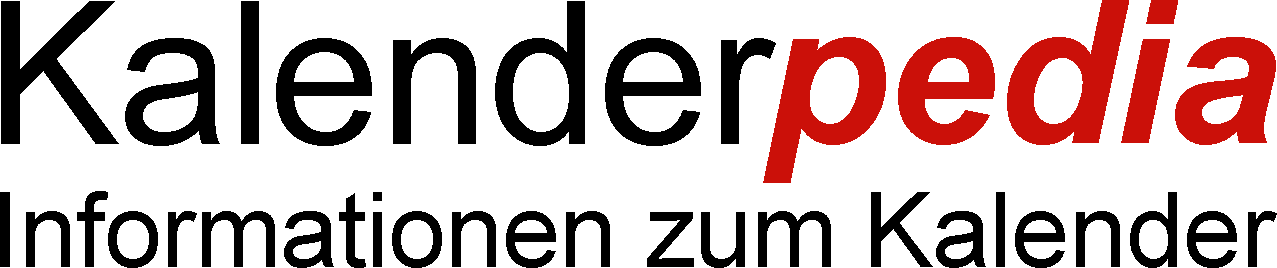 August 2019August 2019August 2019August 2019September 2019September 2019September 2019September 2019Oktober 2019Oktober 2019Oktober 2019Oktober 2019November 2019November 2019November 2019November 2019Dezember 2019Dezember 2019Dezember 2019Dezember 2019Januar 2020Januar 2020Januar 2020Januar 20201Do1So1DiElternabende 8-10, 19Uhr, 7a(G) 18:30Uhr
Elternabende 8-10, 19Uhr, 7a(G) 18:30Uhr
1FrAllerheiligenAllerheiligen1SoErster AdventErster Advent1MiNeujahrNeujahr2Fr2Mo362MiFB-Info/SSAFB-Info/SSA2Sa2MoBeginn der Rückmeldegespräche zu AC, DB SSA SLen12492Do3Sa3Di3DoTag der Dt. EinheitTag der Dt. Einheit3So3Di3Fr4So4Mi4FrBeweglicher FerientagBeweglicher Ferientag4MoBORS-Woche M+G
Profil AC-Woche 8b/8d8454Mi4Sa5Mo325Do5Sa5Di5DoMobbingprävention 6c
Stufenkonferenzen 14 Uhr, DB ACMobbingprävention 6c
Stufenkonferenzen 14 Uhr, DB AC5So6Di6Fr6So6Mi„Digitalisierung“/Hr.Heiner, 10b, 10d„Digitalisierung“/Hr.Heiner, 10b, 10d6FrMobbingprävention 6cMobbingprävention 6c6MoHeilige Drei Könige
Elterninfo zur HS-Prüfung in SW151527Mi7Sa7MoSMV-Tag Synagogenbesuch Haigerloch Kl.9 (?)    5417Do„Digitalisierung“/Hr.Heiner, 10cGLK, Mobbingprävention 6a„Digitalisierung“/Hr.Heiner, 10cGLK, Mobbingprävention 6a7Sa7Di
DRK-Tag 7a(8-12Uhr)
 7a
DRK-Tag 7a(8-12Uhr)
 7a8Do8So8Di8FrMobbingprävention 6aMobbingprävention 6a8So8MiDRK-Tag 7b
Schulkonferenz IDRK-Tag 7b
Schulkonferenz I9Fr9MoFerien-GLK 14 Uhr1379MiJahresgespräch Fa.Baxter 16Uhr
Jahresgespräch Fa.Baxter 16Uhr
9Sa9Mo13509DoDRK-Tag 7c, Schulleitungsklausur II
Soziale Netzwerke 8aDRK-Tag 7c, Schulleitungsklausur II
Soziale Netzwerke 8a10Sa10DiKOKU  1a) 14 UhrKOKU  1a) 14 Uhr10Do10So10Di10FrDRK-Tag 7d, Soziale Netzwerke 8bDRK-Tag 7d, Soziale Netzwerke 8b11So11MiEinschulung 5er 16Uhr, Fachkonferenzen(FKen)Einschulung 5er 16Uhr, Fachkonferenzen(FKen)11Fr11MoProfil AC-Woche 8a/8c/8e94611Mi11Sa12Mo3312DoSpäteste Ausgabe AG-Angebote GTEinführungswoche 5er/KL, FKenSpäteste Ausgabe AG-Angebote GTEinführungswoche 5er/KL, FKen12Sa12Di12DoElternsprechtag 5Elternsprechtag 512So13Di13FrJugendbegleiter /GTS-Team TreffenJugendbegleiter /GTS-Team Treffen13So13MiSL-HerbsttagungSL-Herbsttagung13Fr13Mo16314Mi14Sa14MoKuMi RS-Konzept/SL
Berufsberatung i.Klassenzimmer 9a/9b64214DoRR-AGRR-AG14Sa14DiInfo Ausbildung Bundeswehr, 10er
Soziale Netzwerke 8cInfo Ausbildung Bundeswehr, 10er
Soziale Netzwerke 8c15Do15So15DiBerufsberatung im Kl.zi. 9c/9dBerufsberatung im Kl.zi. 9c/9d15Fr15So15MiBIZ 9a/9bBIZ 9a/9b16Fr16MoSchnupperwoche GT, Unt.5er n.Plan, LRS-/ Lesetest, FKen, Studienfahrt 10d23816Mi16.-18.Jahrestagung Stärkung RS/Friedrich16.-18.Jahrestagung Stärkung RS/Friedrich16Sa16Mo145116DoBIZ 9c/9d
KOKU II, soziale Netzwerke 8dBIZ 9c/9d
KOKU II, soziale Netzwerke 8d17Sa17Di„Guter Start“/C.Mammato/5ab
FKen„Guter Start“/C.Mammato/5ab
FKen17DoBORS-Elternabend Mensa, 9er
Mobbingprävention 6dBORS-Elternabend Mensa, 9er
Mobbingprävention 6d17So17DiSMV-TurnierSMV-Turnier17FrSoziale Netzwerke 8eGanztagstreffenSoziale Netzwerke 8eGanztagstreffen18So18MiLernstand 5 D, 3./4.Std.Lernstand 5 D, 3./4.Std.18FrMobbingprävention 6dMobbingprävention 6d18MoRS Sprachprüfung (Eurokom)104718MiSMV-TurnierSMV-Turnier18Sa19Mo3419DoLernstand 5 M, 3./4.Std.
Visionen Bild.messe 9erLernstand 5 M, 3./4.Std.
Visionen Bild.messe 9er19Sa19DiEbd.Ebd.19DoGLKGLK19So20Di20Fr„Guter Start“/C.Mammato, 5cd„Guter Start“/C.Mammato, 5cd20So20MiEbd.Ebd.20FrWeihnachtsgottesdienst 5/6Weihnachtsgottesdienst 5/620Mo17421Mi21Sa21Mo74321DoEbd., KIT 14 Uhr
Mobbingprävention 6bEbd., KIT 14 Uhr
Mobbingprävention 6b21Sa21Di22Do22So22DiSchulfotografSchulfotograf22FrEbd.
Mobbingprävention 6bEbd.
Mobbingprävention 6b22So22Mi23Fr23Mo                  BBildung     
3
3923MiElternbeirat I
SchulfotografElternbeirat I
Schulfotograf23Sa23Mo5223Do24Sa24Di24Do24So24DiHeiligabendHeiligabend24Fr25So25MiVerbindl.Anmeldung Ganztag/
+ AGs, Abfrage BefreiungVerbindl.Anmeldung Ganztag/
+ AGs, Abfrage Befreiung25Fr            Vielfaltprojekt Ethik/9
Abgabe GFS ThemenVielfaltprojekt Ethik/9
Abgabe GFS Themen25MoAbgabe Praktikumsmappe 9er
FÜK-Beratungswoche I
Profil AC 8a114825Mi1. Weihnachtstag1. Weihnachtstag25Sa26Mo3526Do26Sa26Di26Do2. Weihnachtstag2. Weihnachtstag26So27Di27FrWanderwochenendeWanderwochenende27SoEnde der SommerzeitEnde der Sommerzeit27MiSchulleitungsklausur I, 11 UhrSchulleitungsklausur I, 11 Uhr27Fr27MoNotenkonferenzen18528Mi28SaWanderwochenendeWanderwochenende28Mo4428DoDB AC-Kollegen, KOKU Ib)DB AC-Kollegen, KOKU Ib)28Sa28DiNotenkonferenzenNotenkonferenzen29Do29So29Di29FrStreitschlichter/LSS  8erStreitschlichter/LSS  8er29So29MiSparkasse Bewerbertraining 9erSparkasse Bewerbertraining 9er30Fr30MoElternabende 5-7, 19Uhr
Start Ganztag4
4030Mi30SaStreitschlichter/LSS  8erStreitschlichter/LSS  8er30Mo130Do31Sa31DoReformationstagReformationstag31DiSilvesterSilvester31Fr Halbjahresinformationen, Verabschiedung B.Götter, Info-Tag berufl.Schulen ZAK ab 11 UhrHalbjahresinformationen, Verabschiedung B.Götter, Info-Tag berufl.Schulen ZAK ab 11 Uhr© Kalenderpedia®   www.kalenderpedia.de© Kalenderpedia®   www.kalenderpedia.de© Kalenderpedia®   www.kalenderpedia.de© Kalenderpedia®   www.kalenderpedia.de© Kalenderpedia®   www.kalenderpedia.de© Kalenderpedia®   www.kalenderpedia.de© Kalenderpedia®   www.kalenderpedia.de© Kalenderpedia®   www.kalenderpedia.deAngaben ohne GewährAngaben ohne GewährAngaben ohne GewährAngaben ohne GewährSchulkalender 2019/20 Baden-WürttembergSchulkalender 2019/20 Baden-WürttembergSchulkalender 2019/20 Baden-WürttembergSchulkalender 2019/20 Baden-WürttembergSchulkalender 2019/20 Baden-WürttembergSchulkalender 2019/20 Baden-WürttembergSchulkalender 2019/20 Baden-WürttembergSchulkalender 2019/20 Baden-WürttembergSchulkalender 2019/20 Baden-WürttembergSchulkalender 2019/20 Baden-WürttembergSchulkalender 2019/20 Baden-WürttembergSchulkalender 2019/20 Baden-WürttembergSchulkalender 2019/20 Baden-WürttembergSchulkalender 2019/20 Baden-WürttembergSchulkalender 2019/20 Baden-WürttembergSchulkalender 2019/20 Baden-WürttembergSchulkalender 2019/20 Baden-WürttembergSchulkalender 2019/20 Baden-WürttembergSchulkalender 2019/20 Baden-WürttembergSchulkalender 2019/20 Baden-WürttembergSchulkalender 2019/20 Baden-WürttembergSchulkalender 2019/20 Baden-WürttembergSchulkalender 2019/20 Baden-WürttembergSchulkalender 2019/20 Baden-WürttembergSchulkalender 2019/20 Baden-WürttembergSchulkalender 2019/20 Baden-WürttembergSchulkalender 2019/20 Baden-WürttembergSchulkalender 2019/20 Baden-WürttembergFebruar 2020Februar 2020Februar 2020Februar 2020März 2020März 2020März 2020März 2020April 2020April 2020April 2020April 2020April 2020Mai 2020Mai 2020Mai 2020Mai 2020Mai 2020Mai 2020Mai 2020Juni 2020Juni 2020Juni 2020Juni 2020Juni 2020Juni 2020Juni 2020Juni 2020Juli 2020Juli 2020Juli 2020Juli 2020Juli 2020Juli 2020Juli 20201Sa1So1MiBekanntgabe Jahresleistungen KLBekanntgabe Jahresleistungen KL11FrFrTag der ArbeitTag der ArbeitTag der Arbeit11MoMoPfingstmontagPfingstmontag232311MiMi
Einzel-Berufsberatung Fr.Dommer
Einzel-Berufsberatung Fr.Dommer
Einzel-Berufsberatung Fr.Dommer2So2Mo23102DoSchulleitungsklausur III, Coaching4future, 9c/d, Gewaltprävention 5a 2.-5.Std.Schulleitungsklausur III, Coaching4future, 9c/d, Gewaltprävention 5a 2.-5.Std.Schulleitungsklausur III, Coaching4future, 9c/d, Gewaltprävention 5a 2.-5.Std.22SaSa22DiDi22DoDoMündl. RS-Prüfung Hechingen Mündl. RS-Prüfung Hechingen Mündl. RS-Prüfung Hechingen 3Mo1963DiEbd.Ebd.3FrSpätester Zeitpunkt GFS
Coaching4future, 9a/b, Stadtputzete 7erSpätester Zeitpunkt GFS
Coaching4future, 9a/b, Stadtputzete 7erSpätester Zeitpunkt GFS
Coaching4future, 9a/b, Stadtputzete 7er33SoSo33MiMi33FrFrMündliche RS-Prüfung Hechingen 
Mündliche RS-Prüfung Hechingen 
Mündliche RS-Prüfung Hechingen 
4Di4MiEbd.Ebd.4Sa44MoMo3019301944DoDo44SaSa5Mi5DoEbd. HS Kommunik.prüfungEbd. HS Kommunik.prüfung5So55DiDi55FrFr55SoSo6DoSchnuppernachmittag Schnuppernachmittag 6FrEbd. HS Kommunik.prüfung
Gewaltprävention 5b 1.-4.Std.Ebd. HS Kommunik.prüfung
Gewaltprävention 5b 1.-4.Std.6Mo151566MiMiRS Abg.Erstkorrektur (Haig.),Ausbild. börse Ind./Hand.( 8,9,(10)),Big ChallengeRS Abg.Erstkorrektur (Haig.),Ausbild. börse Ind./Hand.( 8,9,(10)),Big ChallengeRS Abg.Erstkorrektur (Haig.),Ausbild. börse Ind./Hand.( 8,9,(10)),Big Challenge66SaSa66MoMoHS: NT/D, Abg./Tausch 2t-Korr., Noten restl.Fächer, Mü..Prüf.Haig., 372837287FrElternsprechtag 6-10Elternsprechtag 6-107Sa7Di77DoDoGLKGLKGLK77SoSo77DiDiNT/M, HS Notenbekanntgabe , freiw.U.
Mündl.Prüf. Haigerloch NT/M, HS Notenbekanntgabe , freiw.U.
Mündl.Prüf. Haigerloch NT/M, HS Notenbekanntgabe , freiw.U.
Mündl.Prüf. Haigerloch 8Sa8So8Mi88FrFr88MoMo242488MiMiNT/E, Meldung HS-mündliche Prüfung NT/E, Meldung HS-mündliche Prüfung NT/E, Meldung HS-mündliche Prüfung 9So9MoBoris-Rezertifizierung24119Do99SaSa99DiDi99DoDoMündliche HS-Prüfung Hechingen Mündliche HS-Prüfung Hechingen Mündliche HS-Prüfung Hechingen 10Mo20710Di10FrKarfreitagKarfreitagKarfreitag1010SoSoMuttertagMuttertagMuttertag1010MiMi1010FrFrMündliche HS-Prüfung HaigerlochMündliche HS-Prüfung HaigerlochMündliche HS-Prüfung Haigerloch11DiGewaltprävention 5d 3.-5.Std.Gewaltprävention 5d 3.-5.Std.11MiVera 8 D, Anmeldung 5er
Personalversammlung ab 14.30Vera 8 D, Anmeldung 5er
Personalversammlung ab 14.3011Sa1111MoMoFÜK-Beratungswoche III
Studienfahrten 9b+9cMini-SLH 5b+d312031201111DoDoFronleichnamFronleichnamFronleichnamFronleichnam1111SaSa12Mi12DoAnmeldung 5erAnmeldung 5er12SoOsternOsternOstern1212DiDi1212FrFr1212SoSo13DoOffene Beratungssprechstunde 5SchiausfahrtOffene Beratungssprechstunde 5Schiausfahrt13FrVera 8 E
Gewaltprävention 5b 1.-4.Std.Vera 8 E
Gewaltprävention 5b 1.-4.Std.13MoOstermontag16161313MiMi1313SaSa1313MoMo3829382914FrWintersporttag; Anmeldung ProjektprüfungWintersporttag; Anmeldung Projektprüfung14Sa14Di1414DoDo1414SoSo1414DiDi15Sa15So15Mi1515FrFr1515MoMoSchullandheimwoche 15.-19.6. Kl.7a-d
Schullandheimwoche 15.-19.6. Kl.7a-d
342534251515MiMi. 
Entlassfeier 18Uhr, Museum. 
Entlassfeier 18Uhr, Museum. 
Entlassfeier 18Uhr, Museum16So16MoFÜK-Beratungswoche II
Vera 8 M, Medienprävention 5a/ 5b
Praktikantin für 3 Wochen 251216Do1616SaSa1616DiDiHS-Prüfung DHS-Prüfung DHS-Prüfung DHS-Prüfung D1616DoDoFS-Konferenzen M/D/E- Vera8FS-Konferenzen M/D/E- Vera8FS-Konferenzen M/D/E- Vera817MoBarmer. Seminar Sozialversicherung 10b/c21817DiMedienprävention 5c/5dMedienprävention 5c/5d17Fr1717SoSo1717MiMi1717FrFr18DiEbd.10d
Gewaltprävention 5d 2.-5.Std.Ebd.10d
Gewaltprävention 5d 2.-5.Std.18MiAusbildungsbörse Handwerk/soz.Berufe, 16Uhr, 8er (9er/10er), IHK 15:30Ausbildungsbörse Handwerk/soz.Berufe, 16Uhr, 8er (9er/10er), IHK 15:3018Sa1818MoMo32   2132   211818DoDo1818SaSa19Mi19DoLehrerausflug 11 Uhr, GT entfälltLehrerausflug 11 Uhr, GT entfällt19So1919DiDiAbgabe Zweitkorrektur
Abgabe Jahresnoten restl.FächerAbgabe Zweitkorrektur
Abgabe Jahresnoten restl.FächerAbgabe Zweitkorrektur
Abgabe Jahresnoten restl.Fächer1919FrFrHS-Prüfung MHS-Prüfung MHS-Prüfung MHS-Prüfung M1919SoSo20Do„Schmotziger“„Schmotziger“20FrGewaltprävention 5c 1.-4.Std.Gewaltprävention 5c 1.-4.Std.20MoAbschlussfahrt/Studienfahrt HS 9d 
Mini-SLH 5c/5a281728172020MiMi2020SaSa2020MoMoNotenkonferenzen3930393021FrFaschingsferienFaschingsferien21Sa21Di2121DoDoHimmelfahrtHimmelfahrtHimmelfahrt2121SoSo2121DiDiNotenkonferenzenNotenkonferenzenNotenkonferenzen22Sa22So22MiRS-Prüfung DRS-Prüfung DRS-Prüfung D2222FrFrBeweglicher FerientagBeweglicher FerientagBeweglicher Ferientag2222MoMoExkursion Schwarzwald 6a/6cExkursion Schwarzwald 6a/6c352635262222MiMiSchulkonferenz II
Info-Abend London 18UhrSchulkonferenz II
Info-Abend London 18UhrSchulkonferenz II
Info-Abend London 18Uhr23So23MoProjektwoche M-Niveau 9a-c261323DoGewaltprävention 5a 2.-5.Std.Gewaltprävention 5a 2.-5.Std.Gewaltprävention 5a 2.-5.Std.2323SaSa2323DiDiCybermobbingprävention 6a/6bCybermobbingprävention 6a/6bCybermobbingprävention 6a/6bCybermobbingprävention 6a/6b2323DoDo24MoRosenmontag924Di24FrRS-Prüfung MRS-Prüfung MRS-Prüfung M2424SoSo2424MiMiElternbeirat II
HS-Prüfung E Elternbeirat II
HS-Prüfung E Elternbeirat II
HS-Prüfung E Elternbeirat II
HS-Prüfung E 2424FrFr25Di25MiWPF-Abend KL.7 19Uhr mit ElternabendenWPF-Abend KL.7 19Uhr mit Elternabenden25Sa2525MoMoNotenabg.Prüf.fächer HS Notenbek. RS, (NT D),Beg. freiw.U., 332233222525DoDoAbgabe FÜK-Dokus, KOKU III
KOKU III, Cybermobbingprävention 6c/dAbgabe FÜK-Dokus, KOKU III
KOKU III, Cybermobbingprävention 6c/dAbgabe FÜK-Dokus, KOKU III
KOKU III, Cybermobbingprävention 6c/dAbgabe FÜK-Dokus, KOKU III
KOKU III, Cybermobbingprävention 6c/d2525SaSa26Mi26Do     GLK 14 Uhr
Girls´/Boys´ Day Kl.7/8GLK 14 Uhr
Girls´/Boys´ Day Kl.7/826So2626DiDi(NT M)(NT M)(NT M)2626FrFr2626SoSo27Do27FrAbgabe Projektmappe 9d
Gewaltprävention 5c 1.-4.Std.Abgabe Projektmappe 9d
Gewaltprävention 5c 1.-4.Std.27MoWie wollen wir leben, Kl.10 (?)291829182727MiMi(NT E),HS-Bekanntgabe JL Prüf.fächer
RS:Meldung zur mündl.Prüfung (NT E),HS-Bekanntgabe JL Prüf.fächer
RS:Meldung zur mündl.Prüfung (NT E),HS-Bekanntgabe JL Prüf.fächer
RS:Meldung zur mündl.Prüfung 2727SaSa2727MoMoAusflugstag, Soundcheck 9er
Mini-SLH 8c+8d4031403128Fr28Sa28DiRS-Prüfung ERS-Prüfung ERS-Prüfung E2828DoDoStufenkonferenzen IIStufenkonferenzen IIStufenkonferenzen II2828SoSo2828DiDiFachkonferenzen
DeputateFachkonferenzen
DeputateFachkonferenzen
Deputate29Sa29SoBeginn d. SommerzeitBeginn d. Sommerzeit29Mi2929FrFr2929MoMoHS Abgabe Abgabe Erstkorrektur
( Haigerloch)HS Abgabe Abgabe Erstkorrektur
( Haigerloch)362736272929MiMi30MoProjektprüfungen HS bis 2.April
RS:Abgabe Jahresleistung MDE271430Do3030SaSa3030DiDi3030DoDoSommerferien bis 12.9.2010Sommerferien bis 12.9.2010Sommerferien bis 12.9.201031Di3131SoSoPfingstenPfingstenPfingsten3131FrFr© Kalenderpedia®   www.kalenderpedia.de© Kalenderpedia®   www.kalenderpedia.de© Kalenderpedia®   www.kalenderpedia.de© Kalenderpedia®   www.kalenderpedia.de© Kalenderpedia®   www.kalenderpedia.de© Kalenderpedia®   www.kalenderpedia.de© Kalenderpedia®   www.kalenderpedia.de© Kalenderpedia®   www.kalenderpedia.deAngaben ohne GewährAngaben ohne GewährAngaben ohne GewährAngaben ohne GewährAngaben ohne GewährAngaben ohne GewährAngaben ohne Gewähr